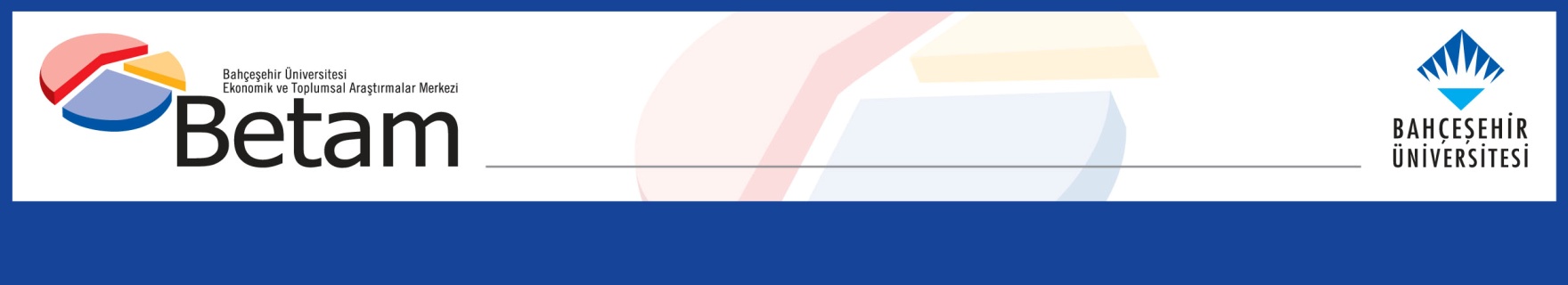 İŞSİZLİKTE SERT DÜŞÜŞÜN ARKA PLANISeyfettin Gürsel*, Hamza Mutluay** , Mehmet Cem Şahin***Yönetici Özeti İstihdamda 354 binlik artış ile birlikte işsiz sayısında 166 binlik azalış işgücünü 188 bin artırmış, genel işsizlik oranı da Aralık’tan Ocak’a 0,5 yüzde puanlık azalışla yüzde 9,7’ye gerilemiştir. İşsizlik oranı en son Ağustos ayında yüzde 9,7’ye kadar gerilemiş ardından yükselişe geçerek Aralık ayında yüzde 10,2’ye ulaşmıştı.Mevsim etkilerinden arındırılmış kadın işsizlik oranı Aralık’tan Ocak’a istihdamda görülen 28 binlik artış ve işsiz sayısında görülen 90 binlik azalışın sonucu 0,7 puanlık düşüşle yüzde 13,7’ye gerilemiştir. Erkek işsizlik oranı ise istihdamda 326 binlik sıçrama ve işsizlikte görülen 75 binlik azalışın sonucunda 0,4 yüzde puan düşüşle yüzde 7,7’ye gerilemiştir. Kadın işgücü seviyesi 62 bin azalırken erkek işgücü seviyesi 251 bin artmıştır. Kadın işgücü seviyesi Aralık ayından sonra Ocak ayında da düşüş göstermiştir. Kadın işsizlik oranındaki büyük azalmanın istihdam artışından ziyade işgücündeki azalmadan kaynaklandığı görülmektedir. Bu gelişmeler sonucunda işsizlik oranlarındaki toplumsal cinsiyet farkı 0,3 yüzde puan azalışla yüzde 6,0’a gerilemiştir. İstihdamda güçlü artış Mevsim etkilerinden arındırılmış verilere göre istihdam edilenlerin sayısı Aralık’tan Ocak’a 354 bin artarak 31 milyon 837 bine yükselmiş işsiz sayısı da 166 bin azalarak 3 milyon 424 bine gerilemiştir. 188 bin artan işgücü 35 milyon 260 bin seviyesindedir (Şekil 1, Tablo 1). Bu gelişmeler sonucunda işsizlik oranı Aralık’tan Ocak’a 0,5 yüzde puanlık azalış göstererek yüzde 9,7’ye gerilemiştir. Ağustos ayında yüzde 9,7’ye gerilemiş olan işsizlik oranı Eylül ayından itibaren işgücünün istihdamdan daha hızlı artması sonucu Aralık ayında yüzde 10,2’ye kadar yükselmişti. Şekil 1 : Mevsim etkilerinden arındırılmış işgücü, istihdam ve işsizlik oranıKaynak: TÜİK, BetamAlternatif işsizlik oranlarındaki gelişmeler TÜİK tarafından açıklanan üç alternatif işsizlik oranın nasıl hesaplandığı Kutu 1’de açıklanmaktadır. Alternatif işsizlik oranları, “zamana bağlı eksik istihdam ve işsizlerin bütünleşik oranı” “işsiz ve potansiyel işgücünün bütünleşik oranı” olarak adlandırılmakta ve üçüncü oran, “atıl işgücü oranı” bu iki bütünleşik oranın bileşimi olarak hesaplanmaktadır.   Mevsim etkilerinden arındırılmış verilere göre “Genel işsizlik oranı” Ocak’ta yüzde 9,7 seviyesine gerilerken potansiyel işgücünü de hesaba katan işsizlik oranı 0,4 yüzde puanlık azalışla yüzde 16,7’ye gerilemiştir. Buna karşılık zamana bağlı eksik istihdamı hesaba katan işsizlik oranı 0,5 yüzde puanlık artışla yüzde 15,3’e yükselmiştir. Son iki alternatif işsizlik oranın bileşiminden oluşan işsizlik oranı ise zamana bağlı eksik istihdamdaki 370 binlik artış sonucunda 0,6 yüzde puanlık artışla yüzde 21,9 seviyesine yükselmiştir (Şekil 2, Tablo 4). Şekil 2 : Manşet işsizlik oranı ve Alternatif İşsizlik Oranları (%)Kaynak: TÜİK, BetamKadın işgücünde azalış, erkek istihdamında artışŞekil 3’te mevsim etkilerinden arındırılmış kadın ve erkek işsizlik oranları verilmektedir. Aralık’tan Ocak’a kadınlarda istihdam artışı 28 bin ile sınırlı kalırken işsiz sayısı 90 bin azaldığından işgücü 62 bin azalmıştır. Kadın işsizlik oranı da Aralık’tan Ocak’a 0,7 puanlık düşüşle yüzde 13,7 seviyesine gerilemiştir. Bu sert azalışta işgücündeki kaybın etkili olduğu görülmektedir. Kadın işgücünün Aralık ayından itibaren azalmakta olduğu (-92 bin) dikkat çekicidir. Erkek istihdamı ise Ocak’ta 326 bin artmış, işsiz sayısı 75 bin azalmıştır. Bunun sonucunda erkek işsizlik oranı da yüzde 8,1’den yüzde 7,7’ye gerilemiştir.Şekil 3 : Mevsim etkilerinden arındırılmış kadın ve erkek işsizlik oranları (%)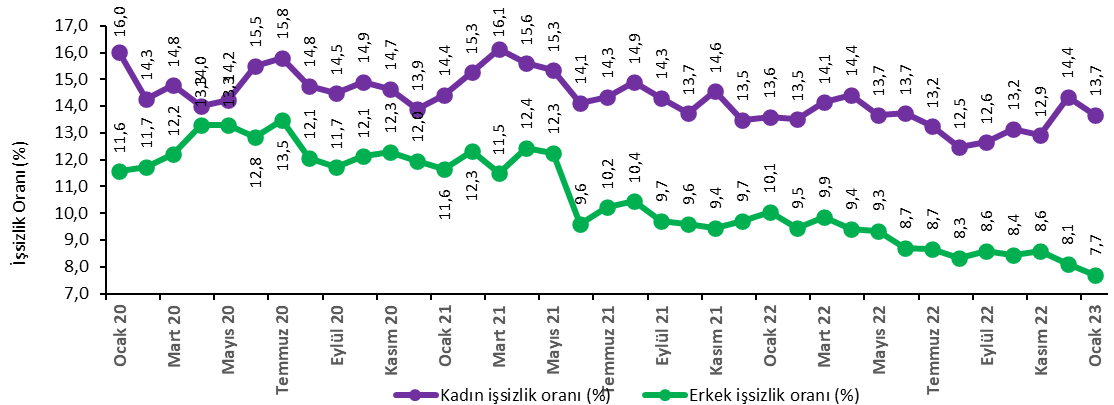 Kadın istihdam oranı Ocak’taki 28 binlik sınırlı istihdam artışı sonucunda 0,1 yüzde puan artışla yüzde 31,2’ye yükselmiştir. Erkek istihdam oranı ise  üç aydır süregelen artışını bu ay da sürdürmüş ve güçlü istihdam artışıyla 1 yüzde puanlık artış gerçekleştirmiş ve yüzde 66,9 seviyesine yükselmiştir. Şekil 4 : Mevsim etkilerinden arındırılmış kadın ve erkek istihdam oranları (%)Kaynak: TÜİK, BetamTablo 1 : Mevsim etkilerinden arındırılmış işgücü göstergeleri (bin kişi) *Kaynak: TÜİK, BetamTablo 2 : İşsizlik Ve Alternatif İşsizlik Oranları (%) Ve Seviyeleri (Bin) *Kaynak: TÜİK, BetamTablo 3 : Mevsim etkilerinden arındırılmış kadın ve erkek genel işgücü göstergeleri (bin)Kaynak: TÜİK, BetamKutu 1: Alternatif İşsizlik Oranları İle İlgili TanımlarZamana bağlı eksik istihdam: Referans haftasında istihdamda olan, esas işinde ve diğer işinde/işlerinde fiili olarak 40 saatten daha az süre çalışmış olup, daha fazla süre çalışmak istediğini belirten ve mümkün olduğu taktirde daha fazla çalışmaya başlayabilecek olan kişilerdir. Potansiyel işgücü: Referans haftasında ne istihdamda ne de işsiz olan çalışma çağındaki kişilerden; iş arayan fakat kısa süre içerisinde işbaşı yapabilecek durumda olmayanlarla, iş aramadığı halde çalışma isteği olan ve kısa süre içerisinde işbaşı yapabilecek durumda olan kişilerdir.İşsiz: Referans dönemi içinde istihdam halinde olmayan kişilerden iş aramak için son dört hafta içinde aktif iş arama kanallarından en az birini kullanmış ve 2 hafta içinde işbaşı yapabilecek durumda olan kurumsal olmayan çalışma çağındaki tüm kişiler işsiz nüfusa dahildir. 1) İşsizlik Oranı = [İşsiz/İşgücü] * 100      2) Zamana bağlı eksik istihdam ile işsizliğin bütünleşik oranı = [(Zamana bağlı eksik istihdamdaki kişiler + İşsizler) / İşgücü] * 1003) İşsiz ve potansiyel işgücünün bütünleşik oranı =   [(İşsiz + Potansiyel İşgücü) / (İşgücü + Potansiyel İşgücü)] * 100     4) Atıl İşgücü Oranı =   [(Zamana Bağlı Eksik İstihdam  + İşsiz + Potansiyel   İşgücü) / (İşgücü + Potansiyel İşgücü)] * 100İşgücüİstihdamİşsizlikİşsizlik OranıAylık DeğişimlerAylık DeğişimlerAylık DeğişimlerOcak 2031.93827.7784.16013,0İşgücüİstihdamİşsizlikŞubat 2031.93627.9264.01012,6-2148-150Mart 2030.28226.3433.93913,0-1.654-1.583-71Nisan 2029.00025.0783.92213,5-1.282-1.265-17Mayıs 2029.60725.5864.02113,660750899Haziran 2030.58826.4034.18513,7981817164Temmuz 2030.46326.1264.33714,2-125-277152Ağustos 2030.96326.9584.00512,9500832-332Eylül 2031.08627.1723.91412,6123214-91Ekim 2031.03727.0024.03613,0-49-170122Kasım 2031.07127.0264.04513,034249Aralık 2031.01527.1173.89812,6-5691-147Ocak 2131.60727.6473.96112,559253063Şubat 2131.90427.6664.23813,329719277Mart 2132.59928.3804.22012,9695714-18Nisan 2132.67628.2784.39813,577-102178Mayıs 2132.27628.0074.26913,2-400-271-129Haziran 2132.17228.6203.55211,0-104613-717Temmuz 2132.59228.8133.77911,6420193227Ağustos 2132.91028.9973.91211,9318184133Eylül 2133.30629.5693.73711,2396572-175Ekim 2133.25329.6103.64311,0-5341-94Kasım 2133.32329.6193.70411,170961Aralık 2133.75530.0533.70111,0432434-3Ocak 2233.79129.9953.79611,236-5895Şubat 2233.57329.9513.62210,8-218-44-174Mart 2233.83230.0303.80211,225979180Nisan 2234.22330.4363.78711,1391406-15Mayıs 2234.58330.8503.73310,8360414-54Haziran 2234.27030.7113.55910,4-313-139-174Temmuz 2233.98530.5223.46310,2-285-189-96Ağustos 2234.41731.0763.3409,7432554-123Eylül 2234.45731.0283.42910,040-4889Ekim 2234.57431.1073.46710,01177938Kasım 2235.11431.5843.53010,154047763Aralık 2235.07231.4833.59010,2-42-10160Ocak 2335.26031.8373.4249,7188354-166İşsizlik Oranı (%)İşsiz Sayısı (Bin)Zamana Bağlı Eksik İstihdam Ve İşsizlerin Bütünleşik Oranı (%)Zamana Bağlı Eksik İstihdam Seviyesi (bin)Potansiyel İşgücü Ve İşsizlerin Bütünleşik Oranı (%)Potansiyel İşgücü (bin)Atıl İşgücü Oranı (%)ToplamOcak 2013,0416015,682219,0235621,47338Şubat 2012,6401014,871718,5232920,67056Mart 2013,0393916,090620,4281223,27657Nisan 2013,5392218,4141423,5378227,89118Mayıs 2013,6402119,3169324,4423729,49951Haziran 2013,7418517,4113722,7356926,18891Temmuz 2014,2433718,3123822,5324826,28823Ağustos 2012,9400516,9122821,5337825,18611Eylül 2012,6391415,899821,2339624,18308Ekim 2013,0403617,3133321,8349125,78861Kasım 2013,0404517,0123723,0402826,69310Aralık 2012,6389817,7159223,8457228,310061Ocak 2112,5396120,0236022,8420429,310525Şubat 2113,3423819,7204722,4374828,110033Mart 2112,9422018,0164821,0332425,59192Nisan 2113,5439819,5197421,6339327,09765Mayıs 2113,2426919,3196021,7349327,29722Haziran 2111,0355215,0127419,1320522,78031Temmuz 2111,6377916,0143619,3311223,38327Ağustos 2111,9391215,0102518,9284621,77782Eylül 2111,2373714,9122618,3288621,67849Ekim 2111,0364315,4147818,5307822,68199Kasım 2111,1370415,3139418,2288622,17984Aralık 2111,0370115,2143018,6316622,48297Ocak 2211,2379615,5144218,8314922,78386Şubat 2210,8362214,9138018,2304221,98044Mart 2211,2380215,5144218,5301522,48259Nisan 2211,1378714,6121018,3303021,58027Mayıs 2210,8373315,9176617,6285622,38355Haziran 2210,4355914,0123917,2282120,67618Temmuz 2210,2346315,2170318,0323722,68403Ağustos 229,7334013,4127216,4275619,87368Eylül 2210,0342913,8132616,6274720,17502Ekim 2210,0346714,1140816,5268020,27555Kasım 2210,1353014,2145616,8284820,77834Aralık 2210,2359014,8160117,1290421,38095Ocak 239,7342415,3197116,7295821,98353Toplam İşgücü, KadınToplam İstihdam, KadınToplam İşsiz, KadınToplam İşgücü, ErkekToplam İstihdam, ErkekToplam İşsiz, ErkekKadın İşgücü / 15+Kadın İstihdam / 15+Erkek İşgücü / 15+Erkek İstihdam / 15+Ocak 2010.4118.7421.66921.52819.0362.49233,227,970,362,1Şubat 2010.3148.8411.47321.62319.0862.53732,828,170,462,2Mart 209.4128.0201.39120.87018.3232.54729,925,567,959,6Nisan 209.1447.8631.28119.85517.2152.64029,025,064,455,9Mayıs 209.3318.0041.32720.27617.5822.69329,625,465,757,0Haziran 209.6488.1511.49720.94018.2512.68930,525,867,759,0Temmuz 209.8618.3021.55920.60217.8242.77831,226,266,557,5Ağustos 209.9168.4521.46321.04818.5062.54231,326,767,859,6Eylül 209.8078.3871.42021.27918.7852.49430,926,468,460,4Ekim 209.6748.2321.44221.36318.7702.59330,425,968,660,2Kasım 209.5658.1641.40221.50618.8622.64430,125,768,960,4Aralık 209.7248.3741.35021.29118.7442.54730,526,368,159,9Ocak 2110.0578.6051.45121.55119.0412.51031,527,068,860,8Şubat 2110.2658.6971.56821.63918.9692.67032,127,269,060,5Mart 2110.1848.5421.64222.41519.8372.57831,826,771,463,2Nisan 2110.5108.8701.64022.16519.4082.75832,827,770,561,7Mayıs 2110.1458.5881.55722.13119.4192.71231,626,870,361,7Haziran 2110.2768.8261.45121.89619.7942.10232,027,569,562,8Temmuz 2110.7969.2461.54921.79719.5672.23033,528,769,162,0Ağustos 2110.7049.1101.59422.20519.8872.31833,228,370,363,0Eylül 2110.9399.3741.56622.36620.1952.17133,929,070,763,8Ekim 2110.9539.4481.50522.30020.1622.13833,929,270,463,7Kasım 2110.9219.3311.59022.40220.2872.11433,728,870,664,0Aralık 2111.1419.6371.50422.61420.4162.19834,429,771,264,3Ocak 2211.1869.6641.52122.60520.3312.27534,529,871,164,0Şubat 2211.0759.5791.49622.49920.3722.12734,129,570,764,0Mart 2210.9149.3711.54422.91820.6602.25833,528,871,964,8Nisan 2211.3699.7281.64122.85420.7082.14734,929,971,664,9Mayıs 2211.5179.9411.57623.06620.9092.15635,330,572,265,5Haziran 2211.4519.8781.57322.81920.8331.98635,130,371,365,1Temmuz 2211.3379.8351.50222.64820.6871.96034,730,170,764,6Ağustos 2211.53010.0911.43822.88720.9851.90235,230,871,465,4Eylül 2211.54810.0881.46022.90920.9401.96935,230,871,465,2Ekim 2211.63010.1011.53022.94421.0071.93735,530,871,465,4Kasım 2211.97710.4301.54623.13821.1541.98436,531,871,965,7Aralık 2211.94710.2321.71523.12521.2511.87436,331,171,865,9Ocak 2311.88510.2601.62523.37621.5771.79936,131,272,566,9